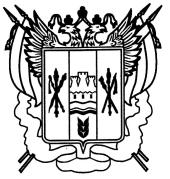 РОССИЙСКАЯ ФЕДЕРАЦИЯРОСТОВСКАЯ ОБЛАСТЬАДМИНИСТРАЦИЯГЛУБОЧАНСКОГО СЕЛЬСКОГО ПОСЕЛЕНИЯ  ПОСТАНОВЛЕНИЕ__.10.2020                                            № __                                  х. ПлотниковО внесении изменений в ПостановлениеАдминистрации Глубочанского сельского поселенияот 14.11.2016 № 165 « О методике и порядке планирования бюджетных ассигнованийместного бюджета»	В связи с необходимостью составления проекта бюджета Глубочанского сельского поселения Зимовниковского района на 2021 год и на плановый период 2022 и 2023 годов и формирования электронных документов для составления проекта местного бюджета на 2021-2023 годы в информационной системе «АЦК-Планирование» Единой автоматизированной системы управления общественными финансами в Ростовской области                   ПОСТАНОВЛЯЮ:1. Внести впостановление Администрации Глубочанскогос сельского поселения от 14.11.2016 года № 165 «О методике и порядке планирования бюджетных ассигнований местного бюджета» изменения согласно приложению.2. Настоящие постановление вступает в силу с момента его подписания и распространяет свое действие на правоотношения, связанные с формированием предельных показателей расходов местного бюджета на 2021 год и на плановый период 2022 и 2023 годов.3. Контроль за исполнением настоящего постановления оставляю за собой.Глава Администрации Глубочанского сельского поселения 			Э.Ю.БесединПриложение к ПостановлениюАдминистрации Глубочанского слеьского поселения от __.10.2020 №  ___			                        ИЗМЕНЕНИЯвносимые в постановление Администрации Глубочнаского сельского поселения от 14.11.2016 года № 165 «О методике и порядке планирования бюджетных ассигнований местного бюджета»         1. В приложении № 1:        1.1. Абзац третий пункта 2 изложить в редакции:        «При формировании предельных показателей расходов местного бюджета на очередной финансовый год и на плановый период необходимо руководствоваться следующими основными подходами.».       1.2. Пункт 2.2 изложить в следующей редакции:        «2.2. При формировании предельных показателей расходов местного бюджета на 2021 год и на плановый период 2022 и 2023 годов объем базовых бюджетных ассигнований корректируется с учетом:         2.2.1. Результатов исполнения расходов местного бюджета за отчетный финансовый год с учетом, сложившихся остатков на 1 января текущего года, и изменений плановых ассигнований на 1 октября текущего финансового года.        2.2.2. Уточнения расходов, подлежащих индексации, на прогнозный уровень инфляции (индекс роста потребительских цен) в 2021 году – 4% (в 2022 и 2023 годах – на уровне 2021 года), в том числе публичных нормативных обязательств и иных обязательств, подлежащих индексации в соответствии с законодательством Ростовской области и муниципальными правовыми актами Глубочанского сельского поселения.        2.2.3. Ежегодного увеличения расходов на реализацию мероприятий «длящегося» характера, расходные обязательства по которым предусмотрены на очередной финансовый год в решении Собрания депутатов «О внесении изменений в решение «О бюджете Глубочанского сельского поселения Зимовниковского района на очередной финансовый год и на плановый период».          2.2.4. Сокращения расходов на реализацию мероприятий на второй год планового периода, которые будут завершены в очередном финансовом году и в первом году планового периода.         2.2.5. Уточнения расходов на оплату труда в 2021 году (в 2022 и 2023 годах – на уровне 2021 года):        в соответствии с Федеральным законом от 19.06.2000 № 82-ФЗ «О минимальном размере оплаты труда»;          в связи с необходимостью сохранения соотношения средней заработной платы отдельных категорий работников, установленного Указами Президента Российской Федерации от 07.05.2012 № 597 «О мероприятиях по реализации государственной социальной политики», от 01.06.2012 № 761 «О Национальной стратегии действий в интересах детей на 2012- 2017 годы» и от 28.12.2012 № 1688 «О некоторых мерах по реализации государственной политики в сфере защиты детей-сирот и детей, оставшихся без попечения родителей» (далее – программные указы Президента Российской Федерации), с показателем «среднемесячная начисленная заработная плата наемных работников в организациях, у индивидуальных предпринимателей и физических лиц (среднемесячный доход от трудовой деятельности)» по Ростовской области;        с учетом пропуска (отказа) от индексации с 1 октября 2021 года на оплату труда муниципальных служащих Глубочанского сельского поселения, работников муниципальных учреждений Глубочанского сельского поселения, обслуживающего персонала и работников, осуществляющих техническое обеспечение деятельности органов местного самоуправления.       2.2.6. Уменьшение расходов на сумму оптимизации расходов местного бюджета на очередной финансовый год и первый год планового периода в соответствии с финансовой оценкой (бюджетным эффектом), указанной в Плане мероприятий по росту доходного потенциала Глубочанского сельского поселения, оптимизации расходов местного бюджета и сокращению муниципального долга Глубочанского слеьского поселения до 2024 года.        2.2.7. Уточнения расходов на оплату труда работников учреждений культуры на 2021 год в целях выполнения целевых показателей, определенных программными Указами Президента Российской Федерации, путем увеличения объема фонда оплаты труда соответствующей категории работников за 2019 год на объем дополнительной потребности, рассчитанный исходя из роста прогнозного целевого показателя на 2021 год к фактически сложившейся среднемесячной заработной плате в 2019 году и среднесписочной численности соответствующей категории работников (в 2022 и 2023 годах – на уровне 2021 года).         2.2.8. Уменьшения расходов на содержание органов местного самоуправления Глубочанского сельского поселения на объем бюджетных ассигнований, предусмотренный на выплату единовременного пособия за полные годы стажа муниципальной службы при увольнении муниципального служащего, достигшего пенсионного возраста.         2.2.9. Уточнения условно утвержденных расходов.            2.2.10. Увеличения расходов на формирование резервного фонда Администрации Глубочанского сельского поселения.  2.2.11. Уменьшения расходов на 10 % за исключением дотаций на выравнивание бюджетной обеспеченности поселений, входящих в состав Зимовниковского района, расходов на оплату труда, на исполнение публичных нормативных обязательств, расходов, на софинансирование к средствам федерального и областного бюджетов, на формирование резервного фонда Администрации Зимовниковского района и на обслуживание муниципального  долга Зимовниковского района.».         1.3. Пункт 2.3 изложить в редакции:         «2.3. Расходы на строительство, реконструкцию, проведение капитального ремонта, разработку проектно-сметной документации и проектно-изыскательские работы планируются по объектам муниципальной собственности (за исключением объектов дорожного хозяйства), по которым заключены муниципальные контракты, соглашения о предоставлении межбюджетных трансфертов из федерального и областного бюджетов бюджету Глубочанского сельского поселения Зимовниковского района, объявлены конкурсные  процедуры по определению поставщика (подрядчика, исполнителя) в рамках предусмотренных бюджетных ассигнований действующим решением о местном бюджете.».    	1.4.Приложения №№ 5-12, изложить в новой редакции.           2. В приложении № 2:           2.1. В разделе 3:           2.2. В пункте 3.1:           2.2.1. Подпункт 3.1.2 изложить в редакции:          «3.1.2. Бюджетные ассигнования на оказание муниципальных услуг (выполнение работ) муниципальными автономными и бюджетными учреждениями Глубочанского сельского поселения планируются в форме субсидий.        Размер субсидии на финансовое обеспечение выполнения муниципального задания для муниципальных учреждений Глубочанского сельского поселения рассчитывается в соответствии с постановлением Администрации Глубочанского сельского поселения 16.10.2015 года № 83 «О порядке формирования муниципального задания на оказание муниципальных услуг (выполнение работ) в отношении муниципальных учреждений Глубочанского сельского поселения и финансового обеспечения выполнения муниципального задания» (с учетом внесенных изменений и дополнений).Объем (количество единиц) оказания муниципальных услуг (работ) по видам рассчитывается согласно проекту муниципального задания на оказание муниципальных услуг на очередной финансовый год и плановый период, формируемого с учетом оценки потребности в предоставлении муниципальных услуг, анализа выполнения задания за отчетный финансовый год и прошедший период текущего года.В случае, если муниципальное бюджетное или автономное учреждение Глубочанского сельского поселения оказывает сверх установленного муниципального задания муниципальные услуги (выполняет работы) для физических и юридических лиц за плату, а также осуществляет иную приносящую доход деятельность, затраты на уплату налогов, в качестве объекта налогообложения по которым признается имущество муниципального учреждения рассчитываются с применением коэффициента платной деятельности.В случае, если муниципальное бюджетное или автономное учреждение Глубочанского сельского поселения осуществляет платную деятельность в рамках установленного муниципального задания, по которому в соответствии с законодательством предусмотрено взимание платы, объем финансового обеспечения выполнения муниципального задания, рассчитанный на основе нормативных затрат (затрат) подлежит уменьшению на объем доходов от платной деятельности, исходя из объема муниципальной услуги (работы), за оказание (выполнение) которой предусмотрено взимание платы, и размера платы (цены, тарифа), установленного в муниципальном задании, органом, осуществляющим функции и полномочия учредителя.При расчете планового объема бюджетных ассигнований на оплату труда работников учреждений в составе фонда оплаты труда учитывается объем бюджетных ассигнований на повышение заработной платы отдельных категорий работников, определенных программными Указами Президента Российской Федерации, необходимый для сохранения установленного указами Президента Российской Федерации уровня с учетом прогнозного роста показателя «среднемесячная начисленная заработная плата наемных работников в организациях, у индивидуальных предпринимателей и физических лиц (среднемесячный доход от трудовой деятельности)» в Ростовской области.Объем бюджетных ассигнований на оплату труда работников учреждений на плановый период сохраняется на уровне, не превышающем уровень бюджетных ассигнований, предусмотренных на эти цели в очередном финансовом году.Расчет бюджетных ассигнований, предоставляемых в форме субсидии муниципальным бюджетным и автономным учреждениям Глубочанского сельского поселения на иные цели, определяется плановым или иным методом в зависимости от целевого назначения расходов.».2.2.2. Подпункт 3.1.3 изложить в редакции:«3.1.3. Расчет планового объема бюджетных ассигнований на осуществление бюджетных инвестиций в объекты муниципальной собственности, включая расходы на строительство и реконструкцию, а также на проведение капитального ремонта, разработку проектной документации и проектно-изыскательские работы по объектам муниципальной собственности (без учета бюджетных ассигнований на дорожное хозяйство) осуществляется с учетом заключенных муниципальных контрактов (далее – переходящие объекты), соглашений о предоставлении межбюджетных трансфертов из областного бюджета бюджету Глубочанского сельского поселения Зимовниковского района, объявленных конкурсных процедур по определению поставщика (подрядчика, исполнителя) (далее – вновь начинаемые объекты) в рамках предусмотренных бюджетных ассигнований действующим решением о бюджете Глубочанского сельского поселения Зимовниковского района.Планирование бюджетных ассигнований на строительство, реконструкцию и капитальный ремонт переходящих объектов осуществляется при наличии следующих документов:муниципальный контракт на выполнение строительно-монтажных работ (работ по капитальному ремонту объекта);договоры о технологическом присоединении, страховании строительных рисков, авторском надзоре и иных видах работ, осуществляемых по объекту капитального строительства (реконструкции, капитального ремонта) (при наличии);иные документы, подтверждающие необходимость планирования ассигнований на строительство (реконструкцию, капитальный ремонт) объекта;выписки из решения о бюджете на текущий финансовый год и плановый период (при планировании ассигнований на очередной финансовый год и первый год планового периода) и правового акта администрации Глубочанского сельского поселения о включении в бюджет Глубочанского сельского поселения Зимовниковского района на очередной финансовый год и плановый период (при планировании на второй год планового периода) собственных средств для софинансирования областных средств в случае их предоставления из областного бюджета (для объектов муниципальной собственности);выписки из Единого государственного реестра недвижимости об объектах недвижимости, подтверждающие право собственности на объекты и земельные участки, на которых планируется производить работы;информация об организации, осуществляющей обслуживание объектов, и документы, на основании которых осуществляется обслуживание.Планирование бюджетных ассигнований на строительство, реконструкцию и капитальный ремонт вновь начинаемых объектов осуществляется при наличии следующих документов и информации:положительное заключение государственной экспертизы проектной документации, положительное заключение государственной экспертизы о достоверности определения сметной стоимости, либо распорядительный документ о том, что государственная экспертиза в соответствии с законодательством не требуется;расчет стоимости в ценах соответствующего финансового года (при наличии);документы, подтверждающие необходимость планирования бюджетных ассигнований  на строительство (реконструкцию, капитальный ремонт) объекта;выписка из Единого государственного реестра недвижимости об объекте недвижимости, подтверждающие право собственности на объекты и земельные участки, на которых планируется производить работы;выписка из решения о местном бюджете на текущий финансовый год и плановый период (при планировании ассигнований на очередной финансовый год и первый год планового периода) и правового акта администрации Глубочанского сельского поселения о включении в бюджет Глубочанского сельского поселения Зимовниковского района на очередной финансовый год и плановый период (при планировании ассигнований на второй год планового периода) собственных средств для софинансирования областных средств в случае их предоставления из областного бюджета (для объектов муниципальной собственности);решения о подготовке и реализации бюджетных инвестиций (для объектов проектирования, реконструкции и строительства);информация об организации, осуществляющей обслуживание объектов, и документы, на основании которых осуществляется обслуживание;информация о застройщике объекта, мощности объекта и его координаты (в градусах в виде десятичной дроби :ГГ.ГГГГГГ).Планирование бюджетных ассигнований на разработку проектной документации и выполнение проектно-изыскательских работ на строительство, реконструкцию и капитальный ремонт по переходящим и по вновь начинаемым объектам муниципальной собственности осуществляется при наличии следующих документов:заключение о достоверности определения стоимости проектных работ;муниципальный контракт на разработку проектной документации и выполнение проектно-изыскательских работ (при наличии);выписка из Единого государственного реестра недвижимости об объекте недвижимости, подтверждающие право собственности на объекты и земельные участки, на которых планируется производить работы;выписка из решения о местном бюджете на текущий финансовый год и плановый период (при планировании ассигнований на очередной финансовый год и первый год планового периода) и правового акта администрации Глубочанского сельского поселения о включении в бюджет Глубочанского сельского поселения Зимовниковского района на очередной финансовый год и плановый период (при планировании ассигнований на второй год планового периода) собственных средств для софинансирования областных средств в случае их предоставления из областного бюджета (для объектов муниципальной собственности);решения о подготовке и реализации бюджетных инвестиций (для объектов проектирования, реконструкции и строительства).Расчет планового объема бюджетных ассигнований на реализацию мероприятий по благоустройству общественных территорий, дворовых территорий многоквартирных домов и поддержку обустройства мест массового отдыха населения на очередной финансовый год и первый год планового периода осуществляется на уровне, не превышающем уровень показателей местного бюджета, утвержденных на плановый период действующего решения о бюджете Глубочанского слеьского поселения Зимовниковского района, с учетом софинансирования указанных направлений из федерального и областного бюджетов.Расчет планового объема бюджетных ассигнований на реализацию мероприятий по благоустройству общественных территорий, дворовых территорий многоквартирных домов и поддержку обустройства мест массового отдыха населения на второй год планового периода осуществляется на уровне, не превышающем уровень показателей местного бюджета, утвержденных на второй год планового периода действующего решения о бюджете Глубочанского сельского поселения Зимовниковского района с учетом софинансирования указанных направлений из федерального и областного бюджетов.Планирование бюджетных ассигнований на реализацию мероприятий по благоустройству общественных территорий, дворовых территорий многоквартирных домов и поддержку обустройства мест массового отдыха населения осуществляется при наличии следующих документов:сметный расчет с положительным заключением по результатам проведения проверки на соответствие сметным нормативам (достоверности определения сметной стоимости) в соответствии с действующим законодательством;положительное заключение государственной экспертизы проектной документации в отношении объектов, проектная документация по которым в соответствии с Градостроительным кодексом Российской федерации подлежит государственной экспертизе;в случае подготовки отдельных разделов проектной документации по объектам благоустройства территории положительное заключение о соответствии таких разделов требованиям законодательства в области градостроительной деятельности, нормативным актам в области проектирования и строительства, а также заданию на проектирование;расчет стоимости в ценах соответствующего финансового года (при наличии);выписок из решения о бюджете на текущий финансовый год и плановый период (при планировании ассигнований на очередной финансовый год и первый год планового периода) и правового акта администрации Глубочанского сельского поселения о включении в бюджет Глубочанского сельского поселения Зимовниковского района на очередной финансовый год и плановый период (при планировании ассигнований на второй год планового периода) собственных средств для софинансирования областных средств в случае их предоставления из областного бюджета;выписка из Единого государственного реестра недвижимости об объекте недвижимости, подтверждающие право собственности на объекты и земельные участки, на которых планируется производить работы.Расчет планового объема бюджетных ассигнований на закупку товаров, работ и услуг для обеспечения муниципальных нужд осуществляется в соответствии с методикой расчета, установленной подпунктом 3.1.4 пункта 3.1 раздела 3 настоящей Методики.».2.2.3. Подпункт 3.1.4 изложить в редакции:«3.1.4. Расчет планового объема бюджетных ассигнований на закупку товаров, работ и услуг для обеспечения муниципальных нужд рассчитывается с учетом необходимости выполнения требований, установленных: постановлением Правительства Российской Федерации от 30.09.2019 № 1279 «Об установлении порядка формирования, утверждения планов-графиков закупок, внесение изменений в такие планы-графики, размещения планов-графиков закупок в единой информационной системе в сфере закупок, особенностей включения информации в такие планы-графики и требований к форме планов-графиков закупок и о признании утратившими силу отдельных решений Правительства Российской Федерации» (вместе с Положением о порядке формирования, утверждения планов-графиков закупок, внесение изменений в такие планы-графики, размещения планов-графиков закупок в единой информационной системе в сфере закупок, об особенностях включения информации в такие планы-графики и о требованиях к форме планов-графиков закупок»); постановлением Правительства Ростовской области от 14.01.2016 № 5 «Об утверждении Правил определения требований к закупаемым государственными органами Ростовской области, их подведомственными государственными казенными учреждениями Ростовской области, государственными бюджетными учреждениями Ростовской области, органом управления Территориальным фондом обязательного медицинского страхования Ростовской области отдельным видам товаров, работ, услуг (в том числе предельных цен товаров, работ, услуг)»;постановлением Правительства Ростовской области от 16.01.2015 № 22 «О порядке формирования, утверждения и ведения планов закупок для обеспечения нужд Ростовской области»;приказами  органов местного самоуправления Глубочанского сельского поселения, утвердившими нормативные затраты на обеспечение функций указанных органов и подведомственных им муниципальных учреждений Глубочанского сельского поселения;постановлением Администрации Глубочанского сельского поселения от 31.12.2015 № 1047 «Об утверждении Правил определения нормативных затрат на обеспечение функций Аппарата Администрации Зимовниковского района и отраслевых органов Администрации Зимовниковского района»;          постановлением Администрации Зимовниковского района Ростовской области от 21.12.2015 № 1022 « Об определении требований к закупаемым муниципальными органами Зимовниковского района и подведомственными им муниципальными казенными учреждениями Зимовниковского района, муниципальными бюджетными учреждениями Зимовниковского района отдельным видам товаров, работ, услуг (в том числе предельных цен товаров, работ, услуг)»;постановлением Администрации Глубочанского сельского поселения от 09.12.2015 № 105 «Об утверждении требований к порядку разработки и принятия правовых актов о нормировании в сфере закупок, содержанию указанных актов и обеспечению их исполнения»;приказами органов местного самоуправления Глубочанского сельского поселения, утвердившими требования к закупаемым органами местного самоуправления, их подведомственными муниципальными учреждениями  отдельным видам товаров, работ, услуг (в том числе предельных цен товаров, работ, услуг).».